                                 Sharavanan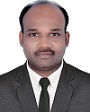 Sharavanan.331681@2freemail.com                              PERSONAL PROFILE  Excellent communication and interpersonal skills. Able to identify individual customer’s needs with close attention to details. Eagerly accepts new challenges and adapts well to any possible situation. Computer literate, Customer Service Relations experience. Having strong knowledge in Casual Dining Restaurants, Room service, Banquets, Outdoor catering service and fine Dining Restaurants.   WORK EXPERIENCE   Restaurant Manager – September, 2012 - Present            M.H Alshaya Company. Build a team of customer-focused employees through coaching and measurement. Direct and manage store sales efforts that include promotions, retail sales, up-selling and route sales by LSM (Local store marketing) to achieve business plan objectives and profitability as set forth in the store operating plan and financial goals. Implementing procedures to maximize efficiencies and control variances in daily production and overall store performance. Manage company resources, inventory control and reporting documentation both financial and operational. Develop and encourage positive, direct and open relationships amongst all colleagues● 	Assist in employee relations, giving guidance to subordinate staff. Le Pain Quotidien (JBR Walk Dubai UAE) Assistant Restaurant Manager December 2011 - August 2012 Provide full support to exceed customer expectations, foster an ethic of teamwork, competencies and achieve financial objectives. Direct and manage store sales efforts, achieve business plan objectives as set forth in the store operating plan and financial goals. Involved in day to day shop sales/ counter sales operations, Supervise whole shift operation as Management staff. Strong knowledge in Loss n PreventionEnsure that customer service expectations are constantly exceeded Ensure that in house control system/audit requirements are adhered to company policyAshas Contemporary Indian Cuisine Avenues Mall Kuwait  Store in Charge September 2007 to October 2011   Overlooking the operation smoothly in the absence of Restaurant Manager and attend all the table service                                                   professionally and make sure all the guest were served promptlyAchieving the Target as per the sales Tracker and act accordingly on the floor Cross checking the Sampling and wastages accurately on a daily basisDaily emails are followed up and send reply when required, making the weekly inventory and fix the P& L accurately and fix the food cost and making sure it is stable in all weeksAshas Contemporary Indian Cuisine Avenues Mall Kuwait Restaurant Supervisor August 2004 to August 2007Responsible for maintaining service standards in accordance with established policies and procedures set by the company. Be a change agent, constantly reviewing service delivery Develop a culture of actively seeking feedback from customers on a regular basis. Café Renoir Wafi Mall / Wafi City DubaiIn Store Trainer  Jan 1997 to Dec 2003Responsible for maintaining service standards in accordance with established policies and procedures set by the company. Be a change agent, constantly reviewing service delivery Develop a culture of actively seeking feedback from customers on a regularWG Park Sheraton Hotel & Towers Chennai IndiaWaiter Fine Dining Restaurant / Room ServiceJun 1992 to Jan 1997                                            Training and Seminars: Date 	 	 	 	                            Course Oct 23 2016                                            Hospitality Legend Training                                                                Ms. Veena M.H.Al Shaya Co L.L.C                                                                 Alshaya Learning & Development DubaiSept 10 2015                                           Performance Development Management                                                                Ms. Lakshmi M.H.Al Shaya Co L.L.C                                                                 Alshaya Learning & Development Dubai                                      June 17 2014                                          M.H.Al Shaya Operation Management                                                                 Ms. Paula Carlin M.H.Al Shaya Co L.L.C                                                                 Alshaya Human Resources Dept. DubaiMay 22, 2013- Oct 22, 2013                   M.H.Al Shaya Management Development                                                                Ms. Paula Carlin M.H.Al Shaya Co L.L.C                                                                 Alshaya Human Resources Dept. Dubai.Dec 27, 2011- Feb 27, 2012 	    Service expert training and Development                                                                 Mr. Raj Kiran Rayi (Restaurant Manager)                                                                 Le Pain Quotidien Restaurant Dubai. Sep 26, 2007- Oct 26, 2007 	         Expert in Introductory session                                                                 Mr. Rabih Habkha (Restaurant Manager)                                                                Ashas Restaurant KuwaitApril 26, 2003- May 26, 2003                  Customer Service / steps of service                                                                 Mr. Andrew Charles (Training Manager)                                                                 M.H.Al Shaya Co L.L.C KuwaitSept 20 2002 – Sept 23, 2002               Train the Trainer Course Done by Govt of Dubai                                                                                                                                          EDUCATIONAL BACKGROUND Collegiate 	:  Institute of Hotel Management Trichy India  	                    Hotel and Restaurant Management  	 	  1989- 1992Secondary 	: Veeraraghava Higher Secondary School   	 	  March 07, 1989 PERSONAL INFORMATION Date of Birth:  02 April 1972 Marital Status:   Married; Visa Status:    Employment VisaPlace of issue:    DubaiDate of Expiry: 04-Nov- 2023Driving Licence:                                            I hereby certify that the above information is true and correct. 